Université Ibn Khaldoun – Tiaret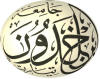 Faculté des Sciences de la MatièreDépartement de ChimiePlanning des examens de Rattrapage  L2 Chimie / (S3) - 2020/2021Salle: Amphi DUniversité Ibn Khaldoun – TiaretFaculté des Sciences de la MatièreDépartement de ChimiePlanning des examens de Rattrapage  L3 CM / (S5) - 2020/2021Salle: 216Université Ibn Khaldoun – TiaretFaculté des Sciences de la MatièreDépartement de ChimiePlanning des examens de Rattrapage  L3 CO / (S5) - 2020/2021Salle: 217Université Ibn Khaldoun – TiaretFaculté des Sciences de la MatièreDépartement de ChimiePlanning des examens de Rattrapage  L3 CF / (S5) - 2020/2021Salle: 218Université Ibn Khaldoun – TiaretFaculté des Sciences de la MatièreDépartement de ChimiePlanning des examens de Rattrapage  M2 CM  (S3) - 2020/2021 Salle: HT 07Université Ibn Khaldoun – TiaretFaculté des Sciences de la MatièreDépartement de ChimiePlanning des examens de Rattrapage  M2 CO / (S3) - 2020/2021 Salle: Amphi DKhaldoun – TiaretFaculté des Sciences de la MatièreDépartement de ChimiePlanning des examens de Rattrapage  M1 CO / (S1) - 2020/2021Salle: 216Université Ibn Khaldoun – TiaretFaculté des Sciences de la MatièreDépartement de ChimiePlanning des examens de Rattrapage  M1 CM / (S1) - 2020/2021Salle: 21709h.30-10h.3013h.15-14h.15Lundi28.06.2021Chimie MinéraleMelle HENNIMardi29.06.2021Physique 3Mr. HAOUZIMATHS 4Mr.TURKIMercredi 30.06.2021Chimie Organique IMelle DAHANEMATHS 3Mr ELKHEIRIJeudi01.07.2021Technique d’analyses physico-chimique IMelle BOUMETHEREDAnglais 3 
Mr. BOUHADJAR10h.45-11h.4514h.30-15h.30Mardi29.06.2021CristallochimieMr KADARIAnglaisMr BOUHADJARAmphi DMercredi 30.06.2021Electrochimie et corrosionMme SOUALMIEthique et déontologieMr BENHEBALJeudi01.07.2021ThermodynamiqueMr BENHEBALMéthodes Physico-chimieD’analysesMme SEHIL10h.45-11h.4513h.00-14h.00Mardi29.06.2021Chimie des polymères Mr CHAIBAnglaisMr BOUHADJAR  Amphi DMercredi30.06.2021Chimie des hétérocyclique Mr RAHMOUNIRéactivité Chimique et polyfonctions Mr DAHO Jeudi 01.07.2021 Chimie bio-organiqueMr BENHEBALElectrochimie Mme BELKASSA10h.45-11h.4514h.30-14h.30Mardi29.06.2021CristallographieMr. MOUMENEAnglaisMr BOUHADJAR  Amphi DMercredi30.06.2021Chimie Analytique IIMr. BASSAIDChimie  MacromoléculaireMlle. SEHILJeudi 01.07.2021Chimie QuantiqueMr AMMARIChimie Organique IIIMr. BADAOUI11h.00-12h.0014h.30-15h.30Lundi28.06.2021Physique de l’Etat Solide etses applicationsMr KADARIMardi29.06.2021Analyse NumériqueapprofondieMr DJAAFRIBiomatériauxMlle BOUMETHREDMercredi 30.06.2021Electrochimie et sesapplicationsMme SOUALMINanomatériauxet nano chimieMlle KEBIRJeudi01.07.2021Modélisation moléculaireMme DRISSICommunicationscientifique et TechniqueMr DJAAFRI11h.00-12h.0014h.30-15h.30Lundi28.06.2021Contrôle des réactions de polymérisation : Concepts et méthodologiesMme ABDELMALEKLes réactions de copolymérisationsMr BOUHADJARMardi29.06.2021Caractérisation physique  des MatériauxMr BOUHADJARElectrochimie moléculaire et applicationsMme SOUALMIMercredi 30.06.2021Interaction tensioactifs et polymère en solutionMlle BENNABIChimie bio-organiqueMlle BENNABIJeudi01.07.2021Nouvelle technique de synthèse organiqueMr DEBDAB Anglais Mr BOUHADJAR09h.30-10h.3013h.15-14h.15Lundi28.06.2021Relation structures/Propriétés des polymèresMr. CHAIB Mardi29.06.2021Spectroscopie optique et RMNMme MEBREKMercredi 30.06.2021Pollution organique de l’environnement Mme. ABDELMALEKCommunication Scientifique et techniqueMr DJAAFRIJeudi01.07.2021Cristallographie Mr MOUMENE Chimie organique avancéeMr CHADLI09h.30-10h.3013h.15-14h.15Lundi28.06.2021Thermodynamique statistiqueMr BADAOUIMardi29.06.2021Cristallochimie : Chimie inorganique et moléculaire Mlle DAHANESpectroscopie moléculaire avancéeMme BELKASSAMercredi 30.06.2021Cristallographie avancéesMme DRISSIStratégie de synthèse OrganiqueMr DEBDAB.Jeudi01.07.2021Chimie OrganométalliquesMr DAHOAnglaisMr BOUHADJAR